OSMARTDA X MIPA 2BAHASA INGGRISIntroductionintroduction is making something known for the first time, or formally telling two people who the other person is. The purpose of introducing people is to give them an opportunity to know each other.Congratulating and complimenting Congratulating is an action of showing our happiness, care, or our appreciation for someone’s success and special day or moment. You can say 'Congratulations' to someone to congratulate them on achieving something.Compliment is an expression to appreciate or praise other people. Compliment is useful to give encouragement so that people will keep on doing their best and even improve their performance. Expression of congratulating and response of congratulating:Please accept the warmest congratulation of me.Congratulations!Happy ...!You did it well!Thank youI’m very happy to hear that from you.Etc. Expression of complimenting and response of complimenting.what / what a ...: what a beautiful eyes.S + look/seem + adjective: you look so gorgeousThanks for your appreciation.Thanks. I am happy to hear that.Announcement TextAnnouncement text is notification both orally and in writing addressed to other people or general public regarding certain information. Function of announcement to give information formally to others of certain events.Structure of announcement:Head / Tittle: to inform the type of event in general.Body: receiver, detail of information, sender.Closing: contact person, email address, and other information needed.Announcement text mostly use simple present and simple future.Kind of announcement textAdvertisementEventsJob VacancyEtc. Expressing of intentionsExpressing of intention is an expression to express an intention, plan, or something to be achieved. The function of expressing intention is represents a commitment to carrying out an action or actions in the future.Linguistic elements of expressing intention:I will / i would / i’m going to / i plan to / etc. + V1 + C / ODescriptive textDescriptive text is a text that discribes an object or place.Structure of descriptive text:Identification: contain general description of an object. Identification usually located in paragraph 1.Description : explain about object which is explained with the detail of the object. Linguistic element of descriptive text:Noun: using for a spesific thing.Simple present tense: show the action is happening right now. Adjective: word that tell us more about the noun.Passive Voice Present simple: am / is / are + past participlePast simple: was / were + past participle Future simple: will + be + past participlePresent continuous: am / is / are + being + past participlePresent perfect: have / has + been + past participle 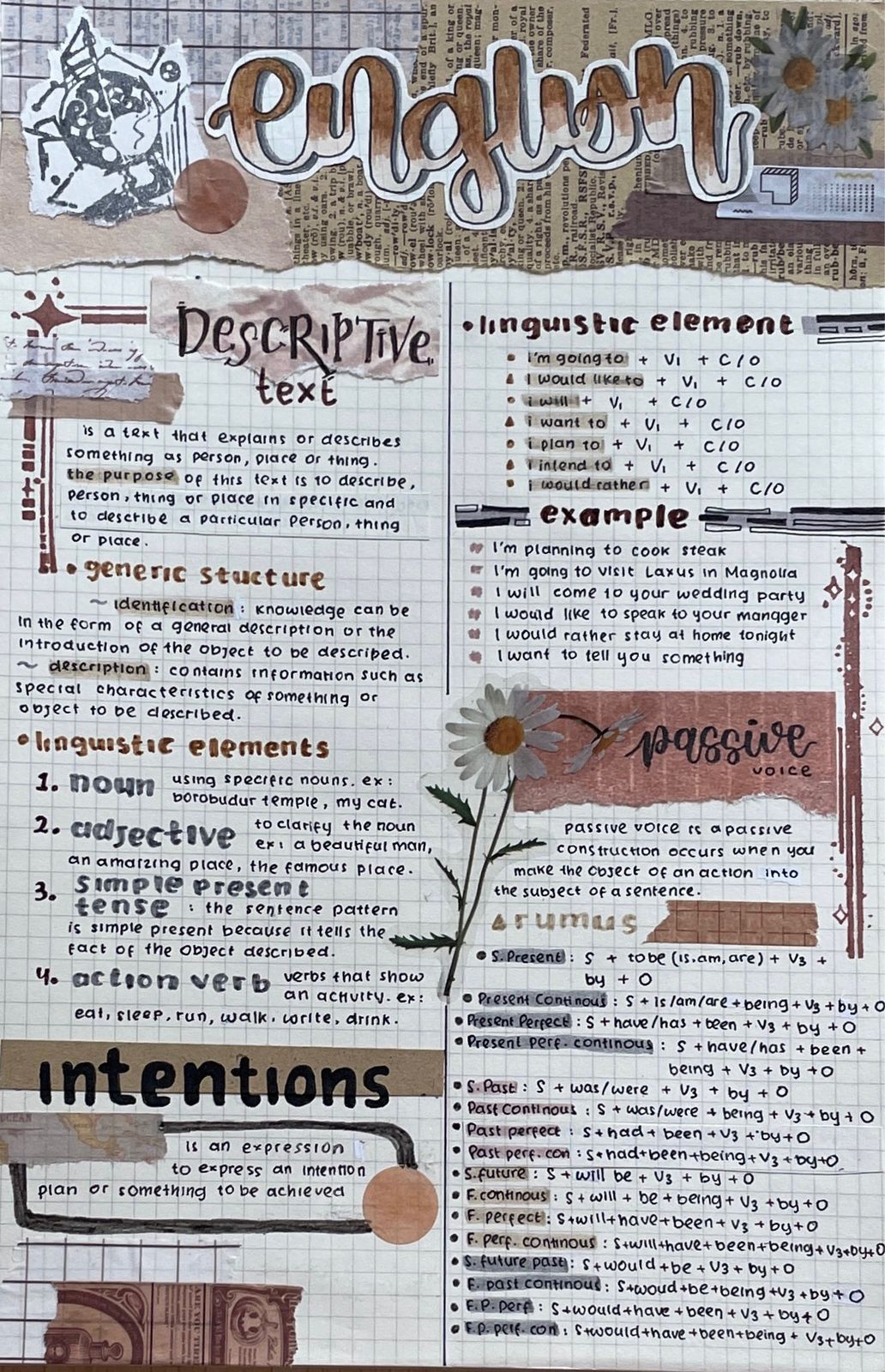 